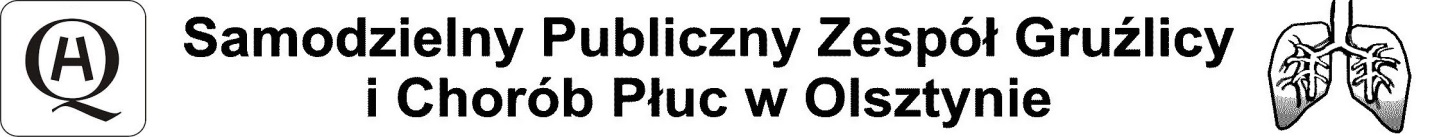 10-357 Olsztyn,  ul. Jagiellońska 78,  tel. 89 532 29 01/fax 89 532 29 76, e-mail: sekretariat@pulmonologia.olsztyn.plODPOWIEDZI  NA  ZAPYTANIA  cz. 3Znak sprawy: SOZ.383.49.2021Data: 11.10.2021Dotyczy: postępowania w trybie przetargu nieograniczonego na dostawę i montaż urządzeń medycznych dla Centrum Pulmonologii i Torakochirurgii (OIOM, izba przyjęć) realizowanej   w ramach zadania pn.: „Rozbudowa istniejącej infrastruktury na potrzeby utworzenia kompleksowego ośrodka leczącego schorzenia układu oddechowego w Samodzielnym Publicznym Zespole Gruźlicy                       i Chorób Płuc w Olsztynie.”Zgodnie  z art. 135 ust. 2  ustawy z dnia 11 września 2019 roku Prawo zamówień publicznych (Dz.U.  z 2021 roku, poz. 1129 t.j.), Zamawiający udziela odpowiedzi na następujące pytania:Wykonawca 1:Dot. Zadanie nr 5 - Elektrokardiograf 12-kanałowy - 2 szt. Pyt. 1: Uwzględniając wyposażenie aparatu w klawiaturę, czy Zamawiający dopuści wyświetlacz LCD 3,8” bezdotykowy? Odp.: Nie.Pyt. 2: Ad. Pkt 3 Czy Zamawiający dopuści aparat posiadający klawiaturę elastomerową? Odp.: Tak.Pyt. 3: Ad. pkt  8 Czy Zamawiający w ramach dostawy wymaga wykonanie integracji z CGM CliniNet? Odp.: Nie.Pyt. 4: Ad. pkt 9 Czy Zamawiający na zasadzie równoważności dopuści aparat z pamięcią wsteczną do 5 min. zapisu EKG z automatycznym wyborem najlepszych diagnostycznie 10 sek. zapisu? Odp.:  Nie.Pyt. 5: Ad. pkt 10 Uwzględniając możliwość archiwizacji badań na nośniku zewnętrznym, czy Zamawiający dopuści pamięć aparatu do 200 badań? Odp.: Nie.Pyt. 6: Ad. pkt 18 Czy Zamawiający dopuści aparat bez możliwości pracy na otwartym sercu? Chcielibyśmy zwrócić uwagę, iż wymóg ten charakteryzuje aparaty jednego producenta co powoduje ograniczenie konkurencyjności ofert.  Odp.: Tak, Zamawiający dopuszcza powyższe.Pyt. 7: Ad. pkt 21 Czy Zamawiający na zasadzie równoważności dopuści aparat z możliwością ustawienia dodatkowego kanału piku stymulatora serca? Odp.: Nie, Zamawiający nie dopuszcza powyższego.Pyt. 8: Ad. pkt 23 Czy Zamawiający dopuści papier o szerokości 108mm? Jest to minimalna różnica nie mająca wpływu na walory użytkowe aparatu i odczytu zapisu badania.Odp.: Nie.Pyt. 9:  Ad. pkt 3 Czy Zamawiający dopuści na zasadzie równoważności, aparat z klawiaturą wyświetlaną na dotykowym wyświetlaczu o przekątnej 10,1”? Odp.: Tak, Zamawiający dopuszcza powyższe.Pyt. 10: Ad. pkt 23 Czy Zamawiający dopuści papier o szerokości 210mm, co jest parametrem lepszym od wymaganego?Odp.: Nie.Wykonawca 2: Zadanie 5 – Elektrokardiograf 12-kanałowy 2 szt. 1. Pyt. 1: Czy Zamawiający dopuści do postępowania aparat EKG o wymiarach 300 x 220 x 140 mm? Odp.: Tak.Pyt. 2: Czy Zamawiający wymaga aparatu EKG z możliwością zabezpieczenia dostępu dla osób postronnych do bazy danych za pomocą hasła? Odp.: Tak.Pyt. 3:  Czy Zamawiający zamierz drukować badania EKG na drukarce laserowej podłączonej do aparatu EKG przez Wi-Fi? Odp.: Tak.Pyt. 4: Czy Zamawiający dopuści aparat EKG z klawiaturą numeryczną wyświetlaną na ekranie dotykowym? Odp.: Tak.Pyt. 5: Czy biorąc pod uwagę rozwój technologii informatycznej w medycynie oraz dbałość o dane osobowe pacjentów Zamawiający wymaga od aparatu EKG możliwości rozbudowy o czytnik kodów kreskowych? Odp.: Tak.Pyt. 6: Czy biorąc pod uwagę wygodę zaopatrzenia w materiały eksploatacyjne Zamawiający wymaga od aparatu EKG posiadania możliwości zamawiania tychże z poziomu aparatu? Odp.: Zamawiający dopuszcza, ale  nie wymaga powyższego parametru.Pyt. 7: Czy Zamawiający dopuści aparat EKG bez przystosowania do pracy na otwartym sercu? W związku z rozwojem technologii medycznej ten parametr nie jest już potrzebny w placówkach medycznych, ponieważ wszystkie uzyskiwane w ten sposób dane standardowo, w czasie zabiegów operacyjnych, monitoruje się przy pomocy kardiomonitorów. Na sali operacyjnej nie używa się aparatów EKG. Dodatkowo nadmieniam, iż parametr ten charakteryzuje aparat EKG jednego producenta, co wyklucza z udziału                        w postępowaniu innych dostawców ograniczając ich konkurencyjność. Odp.: Tak.Pyt. 8: Czy Zamawiający dopuści na zasadzie równoważności aparat EKG o poniższych parametrach:1. Rok produkcji 2021- urządzenie fabryczne nowe2. Aparat 3,6,12 kanałowy3. Klawiatura alfanumeryczna wyświetlana na ekranie4. Ciągły pomiar HR5. Wyświetlacz: min. 8” 1024x600px, pojemnościowy panel dotykowy6. Detekcja stymulatora serca7. Zasilanie sieciowe, akumulator bezobsługowy wraz z ładowarką wbudowany wewnątrz aparatu.8. Szerokość papieru min. 112 mm9. Pamięć min. 20 000 badań10. Prędkość zapisu EKG (mm/s) 5; 10; 12,5; 25; 50; 10011. Czułość (mm/mV) 2,5; 5; 10; 20;12. Filtr sieciowy (Hz) 50; 6013. Filtr mięśniowy (Hz) 25; 3514. Filtr izolinii(Hz) 0,05 -1,515. Filtr autoadaptacyjny16. Sygnał dźwiękowy tętna17. Interfejs komunikacyjny: 1x USB (3x USB –opcja) Wi-Fi, Bluetooth18. Długość zapisu badania EKG: min. 40 minut19. Profil badań EKG: automatyczny i manualny20. Częstotliwość próbkowania: 8 000 Hz (32 000 – opcja)21. Możliwość wydruku badania bezpośrednio z aparatu na drukarce zewnętrznej poprzez Wi-Fi22. Drukowane odprowadzenia w konfiguracji min.: 1x12, 2x6+1, 4x3+123. Rozdzielczość przetwornika analogowo-cyfrowego: min. 24 Bit24. Export danych bezpośrednio z aparatu: min. (HL7 – opcja) , FTP, Cloud, PDF, xml, SCP25. Synchronizacja: min FTP, SAMBA26. Możliwość zabezpieczenia dostępu dla osób postronnych do bazy danych za pomocą hasła27. Wbudowany w menu aparatu moduł zamawiania materiałów eksploatacyjnych28. Wbudowany moduł do zdalnej diagnostyki aparatu i wsparcia technicznego29. Szyfrowanie komunikacji oraz danych pacjentów i badań przechowywanych na aparacie30. Możliwość rozbudowy o system wysiłkowy 31. Możliwość rozbudowy o spirometrię32. Możliwość rozbudowy o skaner kodów kreskowych33. Waga max. 2,1 kg34. Wymiary min. 300 x 220 x 140 mmOdp.: Tak.Wykonawca 3: Dotyczy zadania nr 2  (Aparat do neuromonitoringu śródoperacyjnego)Pyt. 1: pkt 6 Czy Zamawiający dopuszcza oferowanie urządzenia wyposażonego w 2 stymulatory stałoprądowe z szerokim zakresem stymulacji 0,01 – 25mA (skok regulacji o 0,01; 0,05; 0,1; 0,5; 1,0mA)                               i z zakresem regulacji częstotliwości impulsów 0 – 60Hz (skok co 1Hz) do wyboru za pomocą oprogramowania. Aparat o napięciu 100V, oraz regulacji impulsu stymulacji w zakresie 5-2000 us ( skok co 50us) do wyboru za pomocą oprogramowania?Odp.: Nie.Pyt. 2: pkt 16 Czy Zamawiający dopuszcza oferowanie urządzenia z możliwością raportowania w formie wykresów odpowiedzi EMG i wartości liczbowych przy wykresach?Odp.: Nie.Pyt. 3: pkt 19 Czy Zamawiający wymaga aby raporty były zapisywane w pamięci wewnętrznej aparatu zabezpieczonej hasłem oraz na zewnętrznym urządzeniu USB?Uzasadnienie: wg obowiązującego prawa ochrony danych medycznych i osobowych przechowywanie danych na przenośnych nośnikach pamięci typu USB flash jest niedozwolone z powodu dostępu do nośnika wszystkich osób pracujących na bloku operacyjnym bez nadzoru Administratora Danych.Odp.: Nie, Zamawiający podtrzymuje swoje wymagania w tym zakresie.Pyt. 4 pkt 22 Czy Zamawiający dopuszcza oferowanie urządzenia z możliwością zastosowania jednorazowej, bipolarnej elektrody w jednym rozmiarze do ciągłego neuromonitoringu zakładanej na nerw błędny?Uzasadnienie: zastosowanie elektrody bipolarnej pozwala na uzyskanie doskonałego sygnału odpowiedzi EMG podając prąd jedynie w obrębie nerwu błędnego ( bieguny w bliskiej odległości od siebie) bez ryzyka przypadkowego zastymulowania nerwu krtaniowego wstecznego.Odp.: Nie, Zamawiający podtrzymuje swoje wymagania w tym zakresie.Pyt. 5 pkt 23 Czy Zamawiający wymaga, aby oferowana sonda stymulacyjna monopolarna była jednorazowa, sterylna, gotowa do użycia bez konieczności wcześniejszego  przygotowania?Odp.: Nie, Zamawiający podtrzymuje swoje wymagania w tym zakresie.Pyt. 6 pkt 23 Czy Zamawiający dopuszcza oferowanie jednorazowej sondy bipolarnej o długości rboczej 4,5 cm wraz ze zintegrowanym przewodem o długości 3m?Uzasadnienie: zastosowanie sondy bipolarnej pozwala na uzyskanie doskonałego sygnału odpowiedzi EMG bez konieczności wkłuwania igieł w chorego ( drugi biegun). Metoda nieinwazyjna.Odp.: Tak, Zamawiający dopuszcza powyższe.Pyt. 7: pkt 24 Czy Zamawiający dopuszcza oferowanie czterokanałowej (8 odprowadzeń) elektrody naklejanej na rurkę intubacyjną w dwóch rozmiarach 6-7mm oraz 7-9mm?Odp.:  Tak.Pyt. 8: pkt 24 Czy Zamawiający wymaga aby oferowane rurki intubacyjne  były zintegrowane z 4 kanałową (8 odprowadzeń) elektrodą odbiorczą?Odp.: Nie, Zamawiający podtrzymuje swoje wymagania w tym zakresie.Wykonawca 4: Zadanie nr 2: Aparat do neuromonitoringu śródoperacyjnego – 1 zestaw 1. Pyt. 1: Czy Zamawiający dopuści w punkcie 2, 5 aparat z menu w języku angielskim z podpowiedziami graficznymi i możliwością zapisu danych stymulacji w raportach w języku polskim?Odp.: Tak, Zamawiający dopuszcza powyższe.Wykonawca 5: Zadanie nr 8 1. Pkt. 3 Pyt. 1:  Prosimy o dopuszczenie wydajności ogrzewania do 25 ml/min (1500 ml/h) Poz. 8 prosimy                                      o dopuszczenie urządzenia przystosowanego do współpracy ze standardowymi zestawami do infuzji/transfuzji (wymiennik ciepła w postaci elastycznego mankietu grzewczego wewnątrz, którego umieszcza się dren infuzyjny) i odstąpienie od wymogu stosowania dedykowanych materiałów eksploatacyjnych w postaci kaset lub 2. Pkt. 3 prosimy o dopuszczenie wydajności ogrzewania do 150 ml/min - jest to parametr lepszy prosimy o dopuszczenie urządzenia fabrycznie nowego z roku produkcji 2019.Odp.: Tak, Zamawiający dopuszcza powyższe rozwiązania.Wykonawca 6: Dotyczy Zadania 1. Pyt. 1: Czy Zamawiający zgodzi się na zaoferowanie 2 zestawów – oddzielnie dla każdej sali? Rozwiązanie takie w naszym systemie jest podyktowane bezpieczeństwem transmisji oraz przechowywania danych. Odp.: Tak.Pyt. 2: Poz. 5 Czy wymienione źródła obrazu posiadają wyjścia wideo SDI lub HDMI? Jeżeli nie to w jakich standardach wideo pracują poszczególne źródła obrazu? Odp.: Tak, posiadają.Pyt. 3: Poz. 6 i Poz. 31 Czy Zamawiający dopuści ekran sterujący o przekątnej 21,5” (obraz może zostać wyświetlony na dowolnym innym ekranie w ramach systemu) zainstalowany na ramieniu przegubowym przy kolumnie chirurgicznej? Odp.: Nie, Zamawiający nie dopuszcza powyższego.Pyt. 4: Poz. 10 Prosimy o sprecyzowanie dotyczące stwierdzenia „obsługa aktualnej sieci”. Czy Zamawiający chce przez to wyrazić, że transmisja powinna się odbywać w istniejącej sieci LAN? Natomiast transmisja poza szpital powinna się odbywać dodatkowo poprzez VPN (wykorzystując autoryzację jak w przypadku połączenia lokalnego)? Odp.: Tak, Zamawiający  potwierdza powyższe.Pyt. 5: Poz. 11 Czy Zamawiający dopuści rozwiązanie, w którym transmisja jest zabezpieczona wyłącznie hasłem (nowe dla każdej nowej sesji, generowane losowo)? Odp.: Tak.Pyt. 6: Poz. 20 Czy Zamawiający jest w stanie dostarczyć protokoły komunikacyjne do sterowania lampą operacyjną lub odstąpić od tego wymogu? Bez dostarczenia odpowiedniego protokołu zrealizowanie tego punktu będzie możliwe wyłącznie przez Oferentów dostarczających system integracji oraz lampy, co znacznie zawęża grono potencjalnych Oferentów. Odp.: Zamawiający odstępuje od tego wymogu. Pyt. 7: Poz. 22 Czy Zamawiający dopuści system, którego główne elementy są instalowane na kolumnie chirurgicznej (nie są wymagane żadne szafy RACK)? Odp.: Nie.Pyt. 8: Poz. 26 Czy Zamawiający zgodzi się na zmniejszenie wymiaru okresu gwarancyjnego do 24 miesięcy? Odp.: Okres gwarancji jest kryterium oceny ofert. Wykonawca winien podać okres gwarancji w Formularzu ofertowym (załącznik nr 2 do SWZ), a wskazany w SWZ, w  Rozdziale XXI, pkt 1 lit. b).  Za wskazany okres gwarancji Wykonawca otrzyma przypisaną mu ilość punktów w kryteriach oceny ofert. Pyt. 9: Poz. 30 Czy Zamawiający zgodzi się na instalację klawiatury pod ekranem sterującym (zamiast jednostką centralną)? W przypadku naszego rozwiązania ekran sterujący nie stanowi jednocześnie jednostki centralnej. SPRZĘT I WYPOSAŻENIE MEDYCZNE, AKADEMIA ZABIEGÓW MAŁOINWAZYJNYCH ENDOEKSPERT KARL STORZ-ENDOSKOPE, Niemcy DR. SCHUMACHER, Niemcy KEN, Dania LAUTENSCHLAEGER, Niemcy SMEG, Włochy MEDISAFE, Wielka Brytania MEDIM Sp. z o.o. ul. Puławska 45B 05-500 Piaseczno www.medim.pl medim@medim.pl przetargi@medim.pl Tel: +48 22 570 90 00 Fax: +48 22 570 90 01 Telefon serwisowy 24 h/dobę: +48 22 570 90 50 Bank Millennium S.A. nr 50 1160 2202 0000 0000 6081 8225 NIP 527-020-40-28 Regon 006216379 Sąd Rejonowy dla m. st. Warszawy XIV Wydział Gospodarczy KRS 0000116436 Kapitał zakładowy 450.000,00 PLN Odp.: Tak.Pyt. 10: Poz. 33 Czy Zamawiający zgodzi się na odstąpienie od wymogu systemu operacyjnego bez ograniczeń w zakresie instalowania i uruchamiania firm trzecich? Ze względu na bezpieczeństwo danych zarejestrowanych oraz danych transmitowanych w naszym rozwiązaniu nie jest możliwe instalowanie oprogramowania firm trzecich w jednostce centralnej. System posiada oddzielną, dedykowaną do takich zastosowań platformę. Taki sposób zarządzania danymi gwarantuje najwyższy możliwy poziom bezpieczeństwa przed cyberatakami i pozwala na spełnienie zapisów dyrektywy RODO. Prosimy                                    o dopuszczenie takiego rozwiązania. Odp.: Nie.Pyt. 11: Poz. 34-39 i Poz. 47-51 Czy Zamawiający dopuści rozwiązanie równoważne dopasowane do zastosowań i funkcjonalności oferowanego systemu?Odp.: Zamawiający jest zobowiązany do dopuszczenia rozwiązań równoważnych.Pyt. 12: Poz. 52 Czy Zamawiający dopuści rozwiązanie, w którym napęd DVD nie będzie wbudowany w system zabudowy panelowej? Odp.: Tak,  pod warunkiem zaoferowania napędu DVD.Pyt. 13: Poz. 59 Czy Zamawiający dopuści kamerę o kącie obrotu 340 stopni? Odp.: Tak.Pyt. 14: Poz. 62-67 Czy Zamawiający dopuści rozwiązanie, w którym nie jest wykorzystywany wzmacniacz audio (system jest zbudowany na bazie głośników aktywnych)?Odp.: Tak, pod warunkiem spełnienia wymagań funkcjonalności.Pyt. 15: Poz. 68 Czy Zamawiający dopuści rozwiązanie, w którym na każdej sali znajdują się dwa wysokiej klasy głośniki? Odp.: Nie.Pyt. 16: Poz. 79 Czy Zamawiający dopuści rozwiązania, w którym komunikacja Bluetooth odbywa się bez konieczności wyprowadzania wejścia liniowego z jednostki głównej? Odp.: Tak, pod warunkiem spełnienia wymagań funkcjonalności.Pyt. 17: Poz. 81 Czy Zamawiający dopuści rozwiązanie nie wymagające przeprowadzania kopii zapasowych dla całego obrazu systemu oraz maszyn wirtualnych oraz nie wymagające przeprowadzania codziennych kopii zapasowych? Sposób zabezpieczenia systemu powoduje, że nie ma potrzeby realizowania kopii lustrzanych a rejestrowane zabiegi są archiwizowane w sposób automatyczny (archiwizacja odbywa się w tle, zatem nie ma potrzeby ręcznego eksportu po zakończeniu zabiegów jak w przypadku systemów, w których taki eksport blokuje możliwość korzystania z interfejsu)?Odp.: Tak.Pyt. 18: Czy z uwagi na fakt, że system ma gromadzić dokumentację medyczną i będzie pracował w bliskim otoczeniu pola operacyjnego, Zamawiający wymaga, aby jednostka główna posiadała niezbędną, wymaganą aktualnymi przepisami prawa, dokumentację odpowiednią dla takiego wyposażenia (Deklaracja Zgodności, CE, MDR)? Odp.: Zamawiający nie określił takiego wymagania.Pyt. 19: Czy Zamawiający wyrazi zgodę na oferowanie przedmiotu zamówienia z terminem dostawy do 8 tygodni od dnia podpisania umowy.Odp.: Zamawiający podtrzymuje maksymalny termin realizacji zamówienia. Z upoważnienia dyrektora  Z-ca Dyrektora ds. pielęgniarstwaTeresa Sadowska-Wołkowicka(podpis w oryginale)